Урок мужества «Живи как Невский»Ход урока:- Здравствуйте, дорогие ребята!Я хотела бы начать наш урок следующим стихотворением:Не стой в стороне равнодушно,
Когда, у кого то беда.
Рвануться на выручку нужно
В любую минуту, всегда
И если кому — то, кому — то поможет
Твоя доброта, улыбка твоя,
Ты счастлив, что день не напрасно был прожит,
Что годы живешь ты не зря.-Предположите, о чем мы с вами буем сегодня говорить? ( О доброте, о хороших поступках, заботе..._-А что такое доброта, забота, неравнодушие...? (Качества человека, душевные, нравственные).-Отлично. Сегодня я хотела бы поговорить с вами о таком качестве, как мужество. Ребята как вы понимаете слово мужество?- Слайд 2. Молодцы, давайте с вами посмотрим и прочитаем что же такое мужество. - И на уроке я хочу вам рассказать об Александре Невском, кто же это такой? И почему именно он ассоциируется с мужеством, мы с вами сегодня узнаем.-Слайд 3. Портрет Александра Невского. Александр Невский родился 13 мая 1221 года в городе Переславль-Залесский. - Так кто же это такой?- Слайд 4. Александр Ярославович Невский - выдающийся полководец, герой Невской битвы и Ледового побоища, великий князь Александр Невский был мудрым правителем и опытным дипломатом. Политический путь, выбранный им, не позволил исчезнуть Руси, и на многие века определил вектор развития нашего государства.  - Слайд 5. Невская битваВ июле 1240 года шведский флот (руководство походом русские источники приписывают ярлу Биргеру; в шведских источниках упоминания о битве отсутствуют, ярлом в тот момент являлся Ульф Фасе, а не Биргер; Биргер командовал крестовым походом в Финляндию в 1249 году), вместе с которым было несколько епископов, вошёл в Неву, планируя овладеть Ладогой. Александр, узнав об их прибытии от местных старейшин, без запроса помощи из Владимира и даже без полного сбора ополчения, со своей дружиной и успевшими собраться отрядами новгородцев и ладожан атаковал шведский лагерь у устья Ижоры и одержал блестящую победу (15 июля).- Слайд 6. Захват ливонцами ПсковаУже в августе наступление с юго-запада начал Ливонский орден при участии русского князя Ярослава Владимировича, претендовавшего на псковский престол[8]. Немцы взяли Изборск, разбив отряд, состоявший из 800 подошедших ему на помощь псковичей, и осадили Псков, ворота которого открыли их сторонники из псковских бояр.Эти события не помешали новгородцам выгнать зимой 1240/1241 годов Александра в Переяславль-Залесский, и только когда немцы захватили землю вожан и Копорье, приблизившись к Новгороду на расстояние 30 вёрст, новгородцы обратились к Ярославу за князем. Он попытался оставить старшего сына при себе, послав к ним Андрея, но они настояли на кандидатуре Александра. В 1241 году Александр явился в Новгород и очистил его область от врагов, а в 1242 году, дождавшись владимирскую помощь во главе с Андреем, взял Псков (погибло 70 рыцарей).- Слайд 7. Ледовое побоищеНемцы собрались в районе Юрьева, куда двинулся Александр. Но после того, как на покорме был уничтожен передовой отряд новгородцев, Александр отступил на лёд Чудского озера для решающей битвы, которая произошла 5 апреля 1242 года. Войско ордена нанесло мощный удар по центру русского боевого порядка, но затем княжеская конница ударила с флангов и решила исход сражения. Согласно новгородской летописи, русские 7 вёрст преследовали немцев по льду. По условиям мира Орден отказался от всех недавних завоеваний и уступил новгородцам часть Латгалии, сразу после чего отец Александра Невского был вызван к Батыю.- Слайд 8. После Ледового побоищаВ 1245 году войско литовских князей напало на Торжок и Бежецк. Подошедший с новгородским войском Александр взял Торопец и убил больше восьми литовских князей, после чего отпустил новгородцев домой. Затем уже силами своего двора догнал и полностью уничтожил остатки литовского войска, включая князей, у Жижицкого озера, затем на обратном пути разбил другой литовский отряд под Усвятом. По выражению летописца, литовцы впали в такой страх, что стали «блюстися имени его». Отец Александра Невского Ярослав был вызван в Каракорум и отравлен там 30 сентября 1246 года. Почти одновременно с этим 20 сентября в Золотой Орде был убит Михаил Черниговский, отказавшийся пройти языческий обряд.- Слайд 9. По всей России построены множество памятников Александру Невскому.Вот некоторые из них. Бюст Александра Невского на Красной площади города Переславля-Залесского., Памятник Александру Невскому в Великом Новгороде, слайд 10: Монумент князю Александру Невскому и русской дружине во Пскове на горе Соколихе, Памятник Александру Невскому в Городце и в других городах. Также памятник Великому князю построили в этом году в Нижнем Новгороде (слайд 11).- Ну вот наш первый урок в новом учебном году подошел к концу, я желаю вам быть такими же мужественными и смелыми как Александр Невский. И предлагаю вам раскрасить Великого полководца. 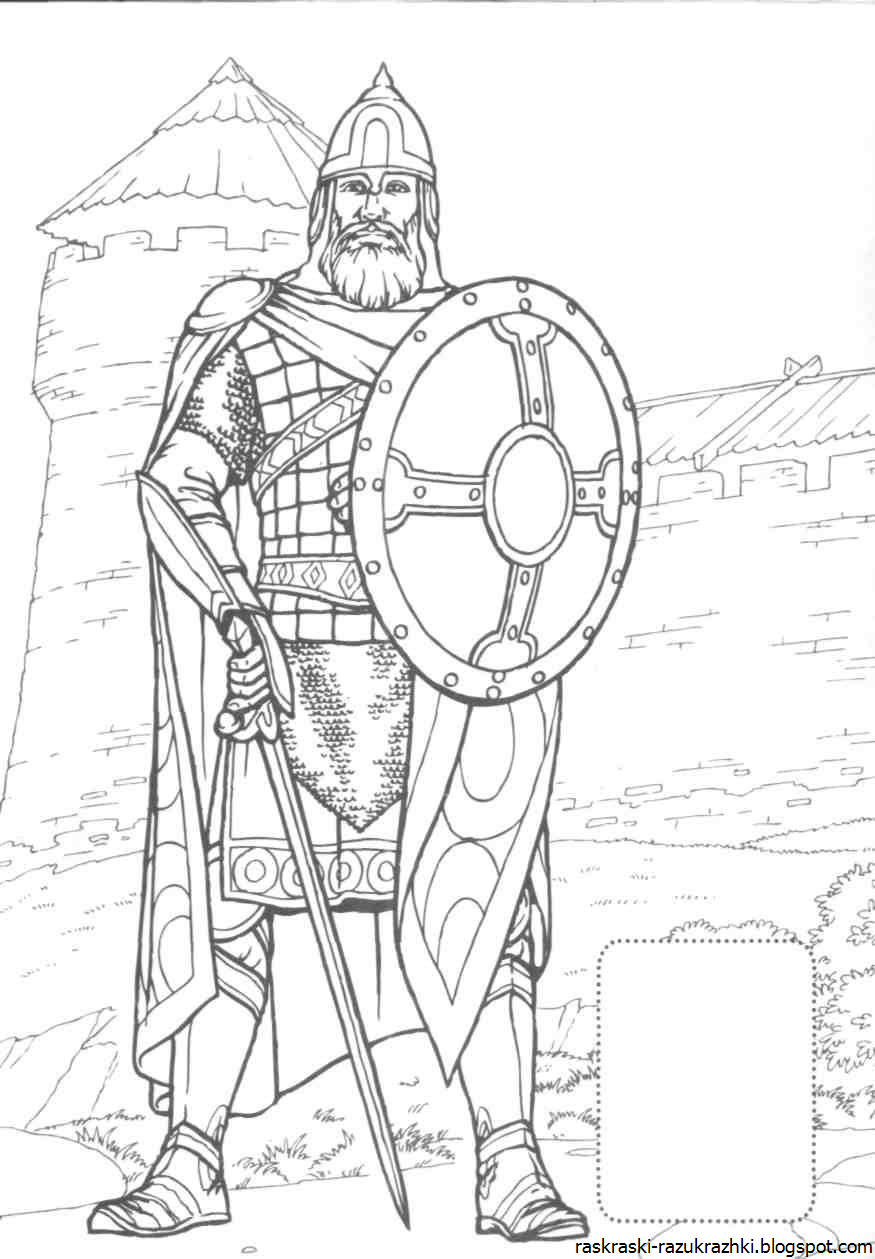 